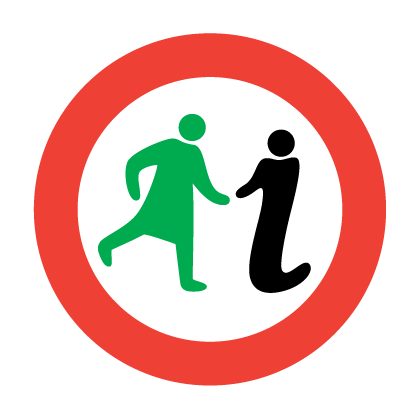 Glasgow Women’sLibraryJune toAugust 2019LARGE PRINT PROGRAMMEGlasgow Women’s Libraryis No Ordinary LibraryIt is unique in Scotland and a national treasure! Glasgow Women’s Library (GWL) celebrates the lives and achievements of women and champions their contributions to Scotland’s culture. Our vibrant information hub is open to all. An Accredited Museum and home to a lending library and archive, GWL also offers exciting events, activities and courses through its various learning programmes linked to its collections. Joining and Booking 
How do I join the library? Joining the library is really easy to do and is completely FREE! Complete a form at GWL or join online. 
How do I book an event? You can book through our website, in person at GWL, or call or email us. Do I need to pay? For most GWL events, there are two ticket options: a £2 ticket and a Free ticket. If a ticket price of £2 is in any way a barrier to you attending this event please choose a Free ticket. If we don’t offer Free tickets for an event, this is because the event raises funds for the Library or a partner organisation, or because the costs associated with this event mean that our prices are slightly higher than our usual events. In these instances, please choose the ticket which you feel most able to pay. We offer our Friends Free tickets or the lower ticket price.Why is it important to book first? 

It is important for us to know how many people to expect at all events as this affects the spaces we use and how many staff, biscuits and teabags we need! We can also contact you if there are any last minute changes. It is important to cancel a place if you can’t attend as we have waiting lists. If you have any questions about this or anything else you read in the programme please contact us. 
Green Ways to get to Bridgeton   Our Environmental Policy sets out how we aim to reduce our carbon emissions, including supporting our visitors to travel by foot, bike or public transport. By bike: best cycle routes which follows the Clyde, to the East and the West. You can hop on a Next Bike for £1 per 30 minutes and return it to the docking station round the corner. On foot: We’re a 30 minute walk from the city centre. 

By public transport: Take advantage of the great public transport links to Bridgeton: low level trains from Glasgow Central station take 10 minutes. Bellgrove Rail Station is a 10 minute walk away connecting visitors from Edinburgh and Queen Street Low Level. Buses 18, 46, 64 and 263 stop at the end of our street. If you are travelling by car, please be considerate to our neighbours and park in the carpark opposite the library instead of on Landressy Street.Opening Hours Mon to Fri 9.30am to 5pm, Thurs 9.30am to 7.30pm, Sat 12pm to 4pm AddressGlasgow Women’s Library, 23 Landressy Street, Bridgeton, Glasgow, G40 1BP Tel: 0141 550 2267 Email: info@womenslibrary.org.uk Website: womenslibrary.org.uk 
Find us on Facebook and Instagram and follow @womenslibrary on TwitterContentsWarm Welcome						8Women Make History				11Women’s Words						18Artists and Exhibitions 				29Legacies, Launches & Festivals 	35Out and About 						41Get More Involved 					48Events at a Glance 					52Working with GWL & Access		61A Warm Welcome: Spring 2019“I long, as does every human being, to be at home wherever I find myself” - Maya AngelouGlasgow Women’s Library has always been home to diverse voices with home defined as a place that offers security and happiness. This summer we are exploring various notions of home, not least through a long term collaboration with artists Sogol Mabadi and Birthe Jorgensen, who have been working with different groups of women both in GWL and at Platform to think about what it means to be of more than one place. In considering home we’re also thinking about those detained in unhomely asylum systems and are pleased to be welcoming Scots Makar Jackie Kay and playwright and comedian Sameena Zehra as they read from the deeply personal Refugee Tales anthology.We will be playing host to a variety of visiting writers. From the shores of the USA and Canada to our own backyard we will have a raft of guest poets and authors. So whether it’s collaborative writing, sci-fi or mysteries from history that you’re into there will be something for you. Whilst we do our best to make you at home in GWL we will also be out and about enjoying the lighter warmer days through our famed Women’s Heritage Walks, Seeing Things trips and a writerly glance at Edinburgh Arts Festival. If you’d like to get to know us better there’ll be a warm welcome for you at GWL everyday but also special drop in sessions on the first Saturday of each month and a more detailed look at this home from home in our This Is Who We Are event on the 18th of July. Join us at our Autumn Programme Launch on Thursday 22nd August.Make our home yours this summer at GWL! After a busy Summer, GWL will be closed to the public from Monday 2nd September to Friday 6th September.Women-only events are labelled throughout the programme. All women-only events are inclusive of Trans, Intersex women, non-binary and gender fluid people. GWL is wheelchair accessible and hearing induction loops are available. Please visit womenslibrary.org.uk/about-us/accessibility or get in touch if you have any questions about access. All events are free, open to all ages, and are located at Glasgow Women’s Library unless otherwise stated. Women Make HistoryA rich array of ways to discover the hidden histories of womenThe Open Archive: Queer CollectionsSaturday 8th June, 1pm to 3pmExplore the history of LGBTQ women from the 1920s to the present day. From the rare journal ‘Urania’ published from 1916 to Pride badges, t-shirts and our growing collection of LGBTQ zines. Meet the archivists and researchers, have a chat and enjoy a tour of the stores. This is the first event in an exciting new project with the Lesbian Archive.Women’s Heritage WalksLed by our Women Make History volunteer tour guides, our sell out women’s heritage walks highlight the hidden histories of trailblazing, hardworking and ingenious women who have inhabited Glasgow over the centuries: from housewives to hawkers, artists to activists, and entrepreneurs to entertainers. Pick up a Stamp as you Stomp loyalty card, do all 6 walks and get a special Women Make History treat! Large print versions of the tour guides’ script are available on the day.Women of the Merchant CitySaturday 29th June, 2pm to 4pm, £10/£6, Meet on RottenrowThe walk will take you from the upper edges of the Merchant City at the Montrose Street hill to the Tron clock tower and the medieval-looking Mercat Cross. Expect stories of scandal, vice, radicalism, regeneration and revival on this tour of one of Glasgow’s cosmopolitan hubs.“Excellent way to spend afternoon and well worth the ticket cost: will be back!” – Walk participantNecropolis Women’s Heritage WalkSunday 7th July, 2pm to 4pm, £10/£6, Meet at Cathedral SquareTake a stroll through this atmospheric Victorian cemetery while our tour guides bring back to life the notorious and forgotten women buried there. This is a hilly walk but the views across Glasgow and the insights on women’s history are spectacular!The Glasgow Girls of GarnethillSunday 18th August, 2pm to 4pm, £10/£6, Meet at the CCAFrom the bustle of Sauchiehall Street to quiet and leafy back streets, this bohemian enclave is full of surprises and has been home to many remarkable women who have made Garnethill one of the most exciting cultural and multicultural hotspots in Glasgow.The New Biographical Dictionary of Scottish WomenThursday 4th July, 6pm to 7.30pm, £2/FreeHear from the editors of The New Biographical Dictionary of Scottish Women as they discuss the making of the second edition, published in 2018, and talk about the detailed portraits of several of those featured in the book. Nearly 200 women have been added to the dictionary, including Maud Sulter, visual artist and prolific writer, and Tessa Ransford, founder of the Scottish Poetry Library. Copies of the book will be available for sale.“The Dictionary clothes the lives of Scottish women with vivid detail... A fascinating read” - Lesley Riddoch, columnist, The Scotsman and The NationalWomen’s Heritage Bike RideSaturday 24th August, 11am to 1pm, Meet at La Pasionara, 16+This gently-paced guided bike ride along cycle paths celebrates some of the pioneers of women’s cycling: athletes, Victorian trailblazers and peace campaigners alike.The ride will follow the National Cycling Route eastwards to Dalmarnock via Glasgow Green, looping back to end at GWL and a post-ride cup of tea.Voices from Scotland’s Textiles HeritageSaturday 24th August, 1pm to 3pmEver walked past the old Templeton Carpet Factory and been curious about the women who worked there? Did you or your Mum, Granny, or Auntie work in Scotland’s textile industry?Come and share stories and hear some of the women’s voices through recent oral history recordings. Materials from the archives of Stoddard-Templeton and Paisley’s Coats & Clarks will also be visiting for the day. ___________________________________For more information or to book onto any of these events contact the Library on 0141 550 2267, email us at info@womenslibrary.org.uk or visit womenslibrary.org.ukPlease note booking in advance is essential for the heritage walks as payment cannot be taken on the day.____________________________________Women’s WordsA world of women’s words, written, spoken, sung and heardOpen Waters: Space, Place and Collaborative Writing Saturday 1st June, 1.30pm to 3.30pm, £2/Free, 16+This creative writing workshop will focus on the process and practice of writing together, in partnerships or groups. Hear about how writing duo, Micaela Maftei and Laura Tansley, craft their blended voice and take part in practical exercises inspired by the GWL collection. With feedback and the opportunity to share your work in a friendly space, this workshop is open to established, emerging and new writers alike.Open BookTuesdays 4th June and 6th August 10.30am to 12.30pm, £2/Free, Women onlyThese vibrant and thoughtful monthly Open Book sessions are led by poet Marjorie Lotfi Gill. Each session focuses on a theme such as new beginnings, light or language. Read poems and short stories together as prompts for your own creative writing. “It was wonderful, welcoming and stimulating.” – Workshop attendeeStory CaféThursdays 6th June to 27th June, 8th, 15th and 29th August and 12th September, 12.30pm to 2.30pm, £2/Free, Women onlyImmerse yourself in tales and poems from around the world, as we rediscover the joy of being read to. From wild and windswept wonderlands, to fearless feminist fairytales, Story Café will spark your curiosity and freshen your perspective. So why not sit back and relax, top up your tea, and become part of the story. Packed lunches welcome!“Readings stimulated excellent discussion. Great food for thought! I love the way you make us all feel so welcome” - Story Café participantStory Café Specials:Alycia PirmohamedThursday 13th June, 12.30pm to 2.30pm, £2/Free, 16+It’s a huge pleasure to welcome Canadian-born poet Alycia Pirmohamed to Story Café.  Alycia is studying poetry by second-generation immigrant writers at the University of Edinburgh. Her own writing explores what it means to be the daughter of immigrants, and grapples with language loss, cultural identity and displacement. Alycia will be talking about her work and reading from her forthcoming chapbook, Faces that Fled the Wind, winner of the 2018 BOATT Chapbook Prize. aka Laura Grey, The Pantomime GirlThursday 27th June, 12.30pm to 2.30pm, £2/Free, Women onlyIn 1914 the death of a young woman from an overdose of veronal became a brief newspaper sensation. Laura Grey was an actress, a frequenter of nightclubs, unmarried and pregnant. Her real name was Lavender Guthrie, she was a well-brought up young woman from a good family, who had been a militant Suffragette. In this Story Café Special, writer Donna Moore will unpick the facts from the newspaper articles and read from her fictional work-in-progress, aka Laura Grey, The Pantomime Girl.Sci-Fi: Women Writing the ‘What if?’Thursday 15th August, 12.30pm to 2.30pm, £2/Free, 18+, Women onlyWomen sci-fi writers transport us to utopias and dystopias, inviting us to consider ‘what would happen if?’ We’ll step into some of their otherworlds, seeing through the eyes of authors including Margaret Cavendish, Nalo Hopkinson and Tatyana Tolstaya as they take us through tree worlds, tundra and time travel from the 1660s to the present day. Marion F. Morrison and Morag LawThursday 29th August, 12.30pm to 2.30pm, £2/FreeHear from Marion F. Morrison and Morag Law as they read from and discuss their work. Marion F. Morrison is a poet whose debut collection, Adhbhar ar Sòlais / Cause of Our Joy explores themes of religion and spirituality, family, daily life in Uist, and the author’s upbringing in Glasgow and Barra. Morag Law is currently working on a short story collection and has had stories and articles published in Cothrom and STEALL magazines. Both writers are recipients of the Scottish Book Trust Gaelic New Writers Award. Readings will be bilingual whilst the discussion will be in English.The Seeing Things group will attend this event. Get in touch to find out more.Drama Queens: Play Reading For PleasureThursdays 13th June and 18th July, 2.30pm to 4.30pm, Thursday 15th August, 5.30pm to 7.15pm, £2/Free, Women onlyIt’s time for Lights! Action! Tea! once again in our regular No-Acting-Required Drama Queens sessions. Come to read or come to listen; come to one or come to all. Through the plays in our collection, you could become a witch or a wanderer, a Suffragette or a siren, a maid or a murderer, all from the comfort of your chair. “Really good fun to read such a wide variety of plays. A relaxed and friendly group.” – Drama Queens attendeeDrama Queens: In Our Own WordsThursdays 20th June, 25th July and 22nd August, 2.30pm to 4.30pm, £2/Free, Women onlyFollowing on from the success of the Drama Queens’ adaptation of Muriel Spark’s hilarious The Abbess of Crewe, we’ve decided it was so much fun that we want to write another play together. Experiment along with us as we pick a story and adapt it as a group. As with all our Drama Queens sessions, no experience necessary.Reading Group for Muslim WomenWednesday 19th June, 10.30am to 12.30pm, Venue TBC, and Friday 2nd August, 10am to 12pm, GWL, Women onlyThe Reading Group focuses on books written by Muslim women or with topics of particular relevance to Muslim women today, and we also watch films together. Whether motivated by your passion for books and a love of sharing them with others, or if you simply want to get into the habit of reading – this group is for you! On Wednesday 19th June we’ll have a film screening and discussion of The Judge, a portrait of a remarkable woman who overcame a male-dominated tradition to change minds.To find out more please contact syma.ahmed@womenslibrary.org.uk	Creative Writing For Fearties: Wish You Were HereSaturday 20th July, 1pm to 3pm, £2/Free, Women onlyThe humble postcard is a disappearing pleasure. GWL has a bountiful collection of these pre-text-message delights: intriguing one-liners, brief snippets from long-ago holidays, messages dashed-off in a minute. Read – and write – between the lines of our collection in this creative writing session using exercises as short, sweet and simple as the postcards themselves. Into The Dark FantasticSaturday 10th August, 1pm to 3pmThis transatlantic conversation between Dr. Ebony Elizabeth Thomas and Dr. Melanie Ramdarshan Bold, two women academics of colour, highlights the need for more diverse and inclusive representation in the field of children’s literature. Dr. Thomas, Associate Professor at the University of Pennsylvania, discusses her new book The Dark Fantastic: Race and the Imagination from Harry Potter to the Hunger Games with Dr. Bold, Senior Lecturer at University College London.  Q&A and book signing will follow the conversation.___________________________________For more information or to book onto any of these events contact the Library on 0141 550 2267, email us at info@womenslibrary.org.uk or visit womenslibrary.org.uk____________________________________Artists and ExhibitionsGround breaking work on show and pioneering creatives to discoverSeeing ThingsWomen only, 16+Seeing Things trips offer a way to see work by women creatives with other curious women. Together, we go to performances, film screenings, exhibitions, talks and more, either at GWL or out and about. We refund travel costs (up to £5) and chat over tea and coffee (on us!) about what we’ve seen.Seeing Things notes in this programme highlight group visits to GWL activities. Keep an eye on the website or get in touch to find out about upcoming trips to other venues.Email Emily on emily.ilett@womenslibrary.org.uk or call us to book a space on any of the Seeing Things trips in this programme or if you would like to join the Seeing Things mailing list. “Something different! It was really great to see a new place in a part of Glasgow I’ve never been and meet new people” – Seeing Things memberHome Where Home Is NotMonday 24th June to Saturday 3rd August, visit during GWL opening hoursHome Where Home Is Not is an ambitious exhibition by Glasgow-based artists Sogol Mabadi and Birthe Jorgensen reimagining fixed notions of home, and what it means to be of more than one place. After research and group work with women connected to Platform and Glasgow Women’s Library, this exhibition of new works includes installations, wood-carved sculptures and sound works, and will stretch across both sites in Glasgow’s East End.In partnership with Platform.There will be transcripts of all audio content in this exhibition available.The Seeing Things group will attend this event. Get in touch to find out more.Home Where Home Is Not: Exhibition LaunchSaturday 22nd June, 2pm to 4pmCelebrate with us as we launch Home Where Home Is Not at GWL. This exhibition by Sogol Mabadi and Birthe Jorgensen takes place across both GWL and Platform this summer. Please check our website for further events to be announced as part of this exciting project.Home Where Home Is Not: Exhibition Launch at PlatformThursday 27th June, 6pm to 8pm, Platform, EasterhouseThis event marks the opening of Home Where Home Is Not at Platform. Visit the exhibition at Platform between Friday 28th June and Saturday 3rd August, Monday to Saturday, 10am to 5pm. This exhibition takes place across both GWL and Platform so please do take the time to visit both sites.Rose Frain Survey WorksSaturday 7th September to Saturday 5th October, visit during GWL opening hoursRose Frain will be installing 'intimations and interventions' from her oeuvre and new works throughout the library. From Sissy Graffiti to This Time in History, What Escapes, Frain’s work cites critical moments and social equity. There will be transcriptions of all audio content in this exhibition availableRose Frain Survey Works: Book Launch and PreviewSaturday 7th September, 2pm to 4pmThe book Rose Frain Survey Works features 18-20 of the artist’s major projects, citing stylistic and conceptual developments; with critical essays, full chronology and bibliography. It is edited by Jane Warrilow, designed by James Brook, and published by Sissy Graffiti. Supported by Creative Scotland.“Rose Frain has a fascinating oeuvre that covers several decades. The project is extremely relevant in the context of significant women artists and apt too since the themes of her work are so acutely relevant today.” - Adele Patrick, GWL_________________________________For more information or to book onto any of these events contact the Library on 0141 550 2267, email us at info@womenslibrary.org.uk or visit womenslibrary.org.uk____________________________________Launches, Legacies and FestivalsBe there for vital conversations and celebrate a feast of festivals and launchesRefugee Tales: Readings with Jackie Kay and Sameena ZehraThursday 27th June, 2.30pm to 4pm, £5/£3Through heartfelt and harrowing short stories, the book Refugee Tales relates the experiences of refugees stuck indefinitely in the UK asylum process. Scots Makar Jackie Kay and actor and storyteller Sameena Zehra take to the stage to share the stories of people whose voices need to be heard.In partnership with Comma Press and Refugee Tales. Part of the Scottish Refugee Festival.“A courageous book, it offers the reader great solace. It gives faces to the faceless, and voices to the voiceless, humanizing the people that our society demonizes.” - Jackie Kay in The Scottish Review of Books, 2016The Seeing Things group will attend this event. Get in touch to find out more.Stories of Belonging  Saturday 29th June, 1pm to 3pmJoin us to celebrate Refugee Festival Scotland with an afternoon of spoken word and performances by local refugee groups on the theme of Belonging.  Play a version of the childhood game Hopscotch, inspired by local Iranian Artist Paria Goodarzi, and get the chance to create your own tote bag design in our screen printing workshop. An afternoon of celebration with tasty refreshments throughout! Sensible Footwear Book LaunchSaturday 27th July, 1pm to 3pmCelebrate a milestone in lesbian history at the launch of Sensible Footwear, by acclaimed cartoonist Kate Charlesworth – a stunning personal and political graphic memoir that delivers a gloriously rich pageant of LGBT history over the past 50 years. “Sensible Footwear will be a crucial cornerstone in building our future by making sure we remember our past.”– Val McDermidMemory is a WeaponThursday 15th August, 5.45pm to 7.15pm, 12+, £2/FreeThis theatre piece will use music, installation and spoken word to draw on real memoirs of female activists and resistance movements in South Africa and beyond. Inspired by the powerful legacy of Winnie Madikizela-Mandela, it will weave together a collection of personal anecdotes, modern stories and legacies of apartheid, drawing on their connections through time. Two generations will speak to each other, uncovering forgotten narratives of strength, reminding us of the vital role women played in shaping the nation. In partnership with Africa in Motion. “Memory empowers us to recall, reflect and ACT” - Firdoze Bulbulia (Director)Stride with Pride Heritage Trail LaunchSaturday 17th August, 1.30pm to 3.30pmHear from our History Detective volunteers as they talk about how they used the collections to research and create our new LGBTQI+ Heritage Trail map.We’ll start by exploring the archives at the library and then we’ll take you on a guided walk that celebrates Glasgow’s Queer past and writes LGBTQI+ people back into history.Legacies of the First World WarFriday 30th August, 11am to 5pm, and Saturday 31st August, 10am to 4pmThese two days form the Women & War Festival which will reflect on history and heritage with a focus on the experiences of women in World War One. Share in some of the exciting projects that have taken place since 2014 and consider how community organisations and academics can continue working together to explore aspects of the past and increase women’s visibility._________________________________For more information or to book onto any of these events contact the Library on 0141 550 2267, email us at info@womenslibrary.org.uk or visit womenslibrary.org.uk____________________________________Out and AboutBringing GWL’s special ingredients to a place near youCreate and Connect: Monthly Creative Writing GroupSaturdays 8th June, 13th July, 10th August and 14th September, 10.30am to 12.30pm, Edinburgh Central Library, 16+, Women onlyWould you like a space to connect to your writing and with other writers, in an informal and friendly setting? If so, our monthly connect and create workshops in Edinburgh may be just for you! We meet on the second Saturday morning of every month to read, discuss, do writing activities together and share our work. We’d love for you to come to all four sessions if you can. To find out more, please contact nadine.jassat@womenslibrary.org.uk.“The best bit was just meeting and hearing from others…” - Create and Connect participantPicking Up The Pieces: Women in Post-War BritainWednesday 12th June, 7pm to 8pm, Scottish Poetry Library, Edinburgh, 16+A Create and Connect Showcase!We think of war as a man’s world, but women have always played active roles in times of violence and been left to pick up the pieces in societies decimated by war - Stephanie McCurry, Women’s WarGWL’s Create and Connect Writing Group have responded to the theme of this year’s Harpies, Fechters, and Quines festival, ‘Picking Up The Pieces’. Join them and the GWL team at the Scottish Poetry Library for an evening of powerful readings.In partnership with Scottish Poetry Library, Edinburgh Libraries and Harpies, Fechters and Quines festival. Story Café: Picking Up The PiecesThursday 13th June, 1pm to 3pm, Edinburgh Central Library, 16+, Women onlyFrom learning to live with the loss of loved ones to finding new roles in society and working life, WW1 impacted women’s lives profoundly. In its aftermath, many women writers bore witness to the struggles and triumphs of those women. Rediscover the joy of being read to as we hear from some of the most compelling voices of the time. Relax, listen and enjoy some tea and cake!  Part of Harpies, Fechters & Quines Festival“Discovering these “new” woman poets has been so enjoyable!” – Story Café participantSeeing Things Visit to St Mungo’s MuseumFriday 21st June, 11am to 1pm, St Mungo’s Museum, 18+, Women onlyTake a guided tour of the current exhibition about Anne Frank’s life and times, and see the displays at St Mungo’s Museum of Religious Life and Art. Donna from GWL will then lead some relaxed creative writing exercises inspired by diaries, artworks and objects from the Museum’s collection.Readers of ColourWednesdays 26th June, 31st July, 28th August and 25th September, 6pm to 7pm, Lighthouse Bookshop, Edinburgh, 16+, Women onlyWe meet at Lighthouse Bookshop, Edinburgh, on the last Wednesday of every month to discuss poetry, fiction, graphic novels, essays and narrative non-fiction by women writers of colour, with work by Scotland’s own makar Jackie Kay as well as writers such as Audre Lorde.This reading group is a great opportunity to meet new people, exchange and share conversations and ideas, and share passion for writing by women of colour.“Genuinely a fantastic space and experience.” – Readers of Colour attendeeRespond and Write: Edinburgh Art Festival for WritersTuesday 6th August, 1pm to 3pm, Meet in Edinburgh, 16+, Women onlyGet inspired and meet other writing women! Respond creatively to some of the surprising, challenging and fun exhibitions at the Edinburgh Art Festival. With support and encouragement from writer Donna Moore, discover new women artists and try out writing exercises in a stimulating environment. Open to beginners and seasoned writers alike, get in touch for assistance with travel from Glasgow.“I left feeling proud of women and inspired myself” - Edinburgh Art Festival for Fearties participantThe Edinburgh Art Festival ExperienceSaturday 10th August, 10.30am to 3.30pm, Meet in Edinburgh, 16+, Women onlyDip a toe into Edinburgh Art Festival this summer with this beginner-friendly day tour of some of the fabulous international women artists featured, including Sriwhana Spong and Corin Sworn. From sound installation to performance and sculpture with lots in between, we guarantee you’ll discover something new and exciting with the Art Festival and GWL staff as your guides. We can help with travel from central Glasgow, just bring along a packed lunch.“I think having someone to talk…about the exhibitions… makes such a difference in understanding them… friendly and chatty and a nice social experience…” - Edinburgh Art Festival for Fearties participant, 2018Get More InvolvedWays to get active, make your mark, and help shape our futureWomen Making It Fortnightly from Friday 14th June to 23rd August, 10.30am to 12.30pm, Women onlyThis Summer, be inspired by our drop-in Women Making It sessions. GWL has bitesize learning and fun on offer including scrapbooking, badge-making, film screenings and much more. These sessions are open to all women, so if you live around the corner or on the other side of town, pop by to connect with others, learn and make new friends.“Loved today’s Zine Making workshop.  Lovely meeting others and sharing creative ideas!” – Women Making It participantThis Is Who We AreThursday 18th July, 6pm to 7.30pmAn informal session for anyone who would like to find out more about GWL, our history, values, collections and projects. This session is hosted by Laura and Katie, Production Coordinators, who will talk about the routes for events, exhibitions and projects proposed by partners to become part of our programme. Feel free to bring your questions and ideas along!Collect:ifThursday 8th August, 5.30pm to 7pm, 16+, Women onlyCollect:if is a network run by and for creative women of colour (WoC). Built on mutual support, we highlight the cultural contributions of Black and Ethnic Minority women, and nurture emerging creative voices. Join us at our informal gathering to learn about upcoming events and opportunities for WoC creatives. We look forward to reconnecting, celebrating creative talent and welcoming new members. Refreshments provided.Be a Paper Grrl!We’re always looking to reach new people and widen our audiences. If you’ve got a couple of hours to spare each month and like getting out and about, we’d love your help with distributing our programmes to friendly venues in your area.Please get in touch if you’d like to find out how to help._________________________________For more information or to book onto any of these events contact the Library on 0141 550 2267, email us at info@womenslibrary.org.uk or visit womenslibrary.org.uk____________________________________Events at a GlanceExhibitions/OngoingHome Where Home Is Not, Monday 24th June to Saturday 3rd August (GWL) p30Home Where Home Is Not, Friday 28th June to Saturday 3rd August (Platform) p30Rose Frain Survey Works, Saturday 7th September to Saturday 5th October p33JuneSat 1st		Open Waters: Space, Place and Collaborative Writing p18Warm Welcome p9Tues 4th	Open Book p19Thurs 6th	Story Café p19Sat 8th		The Open Archive: Queer Collections p11Create and Connect: Writing Group (Edinburgh) p41Wed 12th	Picking Up The Pieces: Women in Post-War Britain (Edinburgh) p42Thurs 13th	Story Café Special: Alycia Pirmohamed p20Story Café: Picking Up The Pieces (Edinburgh) p43Drama Queens: Play Reading For Pleasure p24Fri 14th	Women Making It p48Wed 19thReading Group for Muslim Women p25Thurs 20th	Story Café p19Drama Queens: In Our Own Words p25Fri 21st	Seeing Things Visit to St Mungo’s Museum p44Sat 22nd	Home Where Home is Not: Exhibition Launch p31Wed 26th	Readers of Colour (Edinburgh) p45Thurs 27th	Story Café Special: aka Laura Grey, The Pantomime Girl p21Refugee Tales: Readings with Jackie Kay and Sameena Zehra p35Home Where Home Is Not: Exhibition Launch at Platform p32Fri 28th	Women Making It p48Sat 29th	Women of the Merchant City p13Stories of Belonging p36 JulyThurs 4th	The New Biographical Dictionary of Scottish Women p15Sat 6th		Warm Welcome p9Sun 7th		Necropolis Women’s Heritage Walk p13Fri 12th	Women Making It p48Sat 13th	Create and Connect: Writing Group (Edinburgh) p41Thurs 18th	Drama Queens: Play Reading For Pleasure p24This Is Who We Are p49Sat 20th	Creative Writing for Fearties: Wish You Were Here p26Thurs 25th	Drama Queens: In Our Own Words p25Fri 26th	Women Making It p48Sat 27th	Sensible Footwear Book Launch p37Wed 31st	Readers of Colour p45AugustFri 2nd		Reading Group for Muslim Women p25Sat 3rd		Warm Welcome p9Tues 6th	Open Book p19Respond and Write: Edinburgh Art Festival for Writers p46Thurs 8th	Story Café p19Collect:if p50Fri 9th		Women Making It p48Sat 10th	Into ‘The Dark Fantastic’ p27Create and Connect: Writing Group (Edinburgh) p41The Edinburgh Art Festival Experience (Edinburgh) p47Thurs 15th	Story Café Special: Sci-Fi: Women Writing the ‘What if?’ p22Drama Queens: Play Reading For Pleasure p24Memory is a Weapon p38Sat 17th	Stride with Pride Heritage Trail Launch p39Sun 18th	The Glasgow Girls of Garnethill p14Thurs 22nd	Drama Queens: In Our Own Words p25Autumn Programme Launch p10Fri 23rd	Women Making It p48Sat 24th	Women’s Heritage Bike Ride p16Voices from Scotland’s Textiles Heritage p16Wed 28th	Readers of Colour (Edinburgh) p45Thurs 29th	Story Café: Marion F. Morrison and Morag Law p23Fri 30thLegacies of the First World War p40Sat 31st	Legacies of the First World War p40SeptemberSat 7thRose Frain Survey Works: Book Launch and Preview p33Warm Welcome p9Thurs 12th	Story Café p19Sat 14th	Create and Connect: Writing Group (Edinburgh) p41Wed 25th	Readers of Colour (Edinburgh) p45Glasgow Women’s Library is created and developed by you.Our collections are made from donations of books, museums and archive items given by and reflecting the lives and histories of thousands of women. If you have something you think would help tell the story of women in Scotland, let us know or visit our website for more information on the donations process.To make our next programme the very best it can be (and to make our staff and volunteers very happy), this Summer we’re looking for:- Diaries and journals written by women- Feminist zines- Books written in translation and in languages other than English, and bilingual poetry books - Environmental campaign materials - Graphic novels - Feminist friendly children’s books - Materials on women and gardeningIf you would like to donate any of the above, please do get in touch!We are always looking for fresh ideas, and exciting new partnerships. We’d love for you to let us know what you’d like to propose by visiting our website, clicking through Get Involved and Work with GWL where you’ll find Guidelines and a Working with GWL form.AccessWe currently have two magnifying glasses available for use at Glasgow Women’s Library. We have large print versions of exhibition notes where possible and we have an audio version of this programme. Please get in touch or visit womenslibrary.org.uk/about-us/accessibility to find out more.We’re always looking for feedback on our accessibility and our large print formats. Please get in touch with your comments by calling us on 0141 550 2267 or emailing info@womenslibrary.org.ukBe Our FriendAt Glasgow Women’s Library we have been supporting women from all walks of life across Scotland through our life-changing work since 1991. With many learning programmes, and projects focussing on Adult Literacy and Volunteer Development, we have helped women to stretch themselves, try new things and achieve far more than they ever imagined.Knowing that you can change someone’s life for the better is a powerful thing. Our Friends help us do this. From as little as £2 per month you can help make our collections even more accessible, support our learning and events programme and make sure our work is sustainable for future generations.Visit friends.womenslibrary.org.uk to become a Friend.Glasgow Women’s Library is funded by:The Scottish GovernmentCreative ScotlandGlasgow Community CouncilHeritage Lottery FundHistoric Environment ScotlandThe Robertson TrustEsmée Fairburn CollectionsThis Learning and Events programme is also supported by:Camosun CollegeHenry MoorePlatformCreative Scotland Hope Scott Trust Comma PressRefugee TalesAHRCThe National Lottery through Creative ScotlandNational Lottery Heritage FundUniversity of GlasgowHighlanderScottish Poetry LibraryEdinburgh Central LibraryBonnie FechtersEdinburgh Art FestivalLighthouse BooksREYILMyriadTesco Bags of HelpOpen Book